SPECYFIKACJA ISTOTNYCH WARUNKÓW ZAMÓWIENIANA „UBEZPIECZENIE MAJĄTKU I ODPOWIEDZIALNOŚCI CYWILNEJ POWIATU SOCHACZEWSKIEGO ORAZ PODLEGŁYCH JEDNOSTEK NA OKRES UBEZPIECZENIA 2020/2021” (dalej zwana SIWZ)POSTĘPOWANIE W TRYBIE PRZETARGU NIEOGRANICZONEGO 
O WARTOŚCI NIE PRZEKRACZAJĄCEJ KWOTY OKREŚLONEJ W PRZEPISACH WYDANYCH NA PODSTAWIE ART. 11 UST. 8 USTAWY PRAWO ZAMÓWIEŃ PUBLICZNYCH (PZP)ZP.272.10.2020podpis osoby zatwierdzającej SIWZKierownik ZamawiającegoSochaczew, dnia 5 października 2020 r.SPIS TREŚCI:1.	TRYB POSTĘPOWANIA	32.	ZAMAWIAJĄCY	33.	PRZEDMIOT ZAMÓWIENIA	34.	TERMIN WYKONANIA ZAMÓWIENIA (OKRES TRWANIA ZAMÓWIENIA)	55.	OPCJE	56.	WARUNKI UDZIAŁU W POSTĘPOWANIU	57.	PODSTAWY WYKLUCZENIA Z POSTĘPOWANIA	68.	WSTĘPNE POTWIERDZENIE SPEŁNIENIA WARUNKÓW UDZIAŁU W POSTĘPOWANIU ORAZ BRAKU PODSTAW WYKLUCZENIA	79.	OŚWIADCZENIA I DOKUMENTY, JAKIE MAJĄ DOSTARCZYĆ WYKONAWCY W CELU DEFINITYWNEGO POTWIERDZENIA SPEŁNIENIA WARUNKÓW UDZIAŁU W POSTĘPOWANIU ORAZ BRAKU PODSTAW DO WYKLUCZENIA	810.	ODWRÓCONA KOLEJNOŚĆ BADANIA OFERT	911.	OPIS PRZYGOTOWANIA OFERTY	911.1.	Wymagania ogólne	911.2.	Oferty częściowe	1011.3.	Oferty wariantowe	1011.4.	Tajemnica przedsiębiorstwa	1011.5.	Istotne dla stron postanowienia umowy w sprawie zamówienia publicznego, ogólne warunki umowy, wzory umowy.	1111.6.	Forma oferty	1111.7.	Zmiana lub wycofanie złożonej oferty	1211.8.	Termin i miejsce składania i otwarcia ofert	1312.	TERMIN ZWIĄZANIA OFERTĄ	1313.	WYMAGANIA DOTYCZĄCE WADIUM	1314.	SPOSÓB OBLICZENIA CENY	1315.	ZABEZPIECZENIE NALEŻYTEGO WYKONANIA UMOWY	1416.	KRYTERIA WYBORU NAJKORZYSTNIEJSZEJ OFERTY	1417.	STANDARDY JAKOŚCIOWE ODNOSZĄCE SIĘ DO WSZYSTKICH ISTOTNYCH CECH PRZEDMIOTU ZAMÓWIENIA	1518.	WYBÓR OFERTY NAJKORZYSTNIEJSZEJ	1519.	WALUTA, W JAKIEJ PROWADZONE BĘDĄ ROZLICZENIA ZWIĄZANE Z REALIZACJĄ ZAMÓWIENIA PUBLICZNEGO	1620.	INFORMACJA O FORMALNOŚCIACH, JAKIE POWINNY ZOSTAĆ DOPEŁNIONE PO WYBORZE OFERTY W CELU ZAWARCIA UMOWY W SPRAWIE ZAMÓWIENIA PUBLICZNEGO	1621.	ZAMÓWIENIA O KTÓRYCH MOWA W ART. 67 UST. 1 PKT 6) USTAWY PZP	1622.	UMOWA RAMOWA	1623.	AUKCJA ELEKTORNICZNA	1624.	ZWROT KOSZTÓW UDZIAŁU W POSTEPOWANIU	1625.	ZMIANA TREŚCI ZAWIERANEJ UMOWY W SPRAWIE ZAMÓWIENIA PUBLICZNEGO	1726.	ŚRODKI OCHRONY PRAWNEJ	1827.	INFORMACJE O SPOSOBIE POROZUMIEWANIA SIĘ ZAMAWIAJĄCEGO Z WYKONAWCAMI	1828.	INFORMACJE O PRZETWARZANIU DANYCH	20CZĘŚĆ JAWNA SPECYFIKACJI ISTOTNYCH WARUNKÓW ZAMÓWIENIAPostępowanie prowadzone na podstawie art. 15 ust. 4 pkt 3) w zw. z art. 15 ust. 2 ustawy z dnia 29 stycznia 2004 r. Prawo zamówień publicznych (t.j. Dz.U. z 2019 r., poz. 1843 ze zm.), przez EIB S.A., działająca na podstawie udzielonego przez Powiat Sochaczewski reprezentowany przez Zarząd Powiatu w Sochaczewie pełnomocnictwa do wykonywania w jego imieniu, jako Zamawiającego, wszelkich czynności związanych z przygotowaniem i przeprowadzeniem postępowania o udzielenie zamówienia publicznego pn. „Ubezpieczenie majątku i odpowiedzialności cywilnej Powiatu Sochaczewskiego oraz podległych jednostek na okres ubezpieczenia 2020/2021”o szacunkowej wartości nie przekraczającej kwoty określonej w przepisach wydanych na podstawie art. 11 ust. 8 ustawy PZP.Pełnomocnik Zamawiającego:EIB S.A., Ul. Jęczmienna 21, 87-100 Toruń, wpisana do rejestru przedsiębiorców prowadzonego przez Sąd Rejonowy w Toruniu Wydział VII Gospodarczy Krajowego Rejestru Sądowego pod nr 0000050455. Broker ubezpieczeniowy działający na podstawie zezwolenia Ministra Finansów nr 502 z dnia 23 grudnia 1994 r., potwierdzonego decyzją Państwowego Urzędu Nadzoru Ubezpieczeń z dnia 23 czerwca 1997 r.TRYB POSTĘPOWANIAPostępowanie jest prowadzone w trybie przetargu nieograniczonego zgodnie z przepisami art. 39 i nast. ustawy z dnia 29 stycznia 2004 r. Prawo zamówień publicznych (t.j. Dz.U. z 2019 r., poz. 1843) – zwanej dalej PZP.ZAMAWIAJĄCYPełna nazwa:Powiat Sochaczewski reprezentowany przez Zarząd Powiatu w SochaczewieDokładny adres siedziby:ul. Marsz. J. Piłsudskiego 65, 96-500 SochaczewTel: +48 46 864 18 40Strona www: www.powiatsochaczew.pl / sochaczew-powiat.bip.org.plDane rejestroweNIP: 8371511868REGON: 750147805PRZEDMIOT ZAMÓWIENIAPrzedmiotem zamówienia jest ubezpieczenie w następującym zakresie:Ubezpieczenie mienia od wszystkich ryzyk (CPV - 66 51 50 00 – 3, CPV - 66 51 54 00 – 7),Ubezpieczenie odpowiedzialności cywilnej w związku z prowadzoną działalnością i posiadanym mieniem (CPV – 66 51 60 00 – 0),Ubezpieczenie następstw nieszczęśliwych wypadków osób skierowanych do robót publicznych, prac interwencyjnych i społecznie użytecznych, wolontariuszy, stażystów i praktykantów (CPV - 66 51 21 00 – 3),Umowy ubezpieczenia będą zawarte i wykonywane przy udziale i za pośrednictwem brokera ubezpieczeniowego EIB S.A. ul. Jęczmienna 21, 87-100 Toruń, wpisana do rejestru przedsiębiorców prowadzonego przez Sąd Rejonowy w Toruniu Wydział VII Gospodarczy Krajowego Rejestru Sądowego pod nr 0000050455. EIB S.A. działa jako broker ubezpieczeniowy na podstawie zezwolenia Ministra Finansów nr 502 z dnia 23 grudnia 1994 r., potwierdzonego decyzją Państwowego Urzędu Nadzoru Ubezpieczeń z dnia 23 czerwca 1997 r.Wszelkie informacje zawarte w niniejszej Specyfikacji Istotnych Warunków Zamówienia przeznaczone są wyłącznie do przygotowania oferty i w żadnym wypadku nie powinny być wykorzystane w innym celu, ani udostępniane osobom trzecim nie uczestniczącym w postępowaniu chyba, że jest to konieczne i niezbędne do udziału w postępowaniu i przygotowania oferty. Wykonawca zobowiązany jest do zachowania poufności co do treści wszelkich dokumentów i informacji uzyskanych w związku z prowadzeniem niniejszego postępowania, zgodnie z zasadą określoną w art. 35 i nast. ustawy z dnia 11 września 2015 r. o działalności ubezpieczeniowej i reasekuracyjnej (t.j. Dz.U. z 2020 r. poz. 895). Szczegółowy opis przedmiotu zamówienia zawarty jest w Części poufnej tzn. w Załączniku nr 1 do SIWZ – Opis Przedmiotu Zamówienia. Wykonawca informacje o charakterze poufnym (Część poufną SIWZ) może uzyskać poprzez Platformę zakupową EIB. Wykonawca uzyskuje dostęp do Platformy zakupowej EIB poprzez rejestrację konta lub zalogowanie, jeżeli posiada wcześniej zarejestrowane konto. Rejestracja Wykonawcy na platformie odbywa się poprzez wypełnienie odpowiedniego kwestionariusza dostępnego pod adresem: https://eib.logintrade.net/rejestracja/.Zamawiający zastrzega obowiązek osobistego wykonania przez Wykonawcę kluczowej części Zamówienia, tj. usługi ubezpieczenia polegającej na udzieleniu ochrony w postaci gotowości do wypłaty odszkodowania w przypadku gdy zrealizują się postanowienia umowy ubezpieczenia zgodnie z art. 36a ust. 2 pkt 1) PZP.TERMIN WYKONANIA ZAMÓWIENIA (OKRES TRWANIA ZAMÓWIENIA)Termin wykonania zamówienia, przez który rozumie się okres ubezpieczenia : od 01.11.2020r. do 31.10.2021r.z uwzględnieniem prawa opcji polegającej na możliwości przedłużenia umowy ubezpieczenia na jeden kolejny dwunastomiesięczny okres ubezpieczenia.OPCJEZamawiający wprowadza opcję polegającą na możliwości przedłużenia umowy ubezpieczenia na jeden kolejny dwunastomiesięczny okres ubezpieczenia.Zasady zastosowania opcji określone są w Załączniku nr 5 do SIWZ – Wzór umowy. WARUNKI UDZIAŁU W POSTĘPOWANIU O udzielenie zamówienia określonego w niniejszej SIWZ mogą ubiegać się Wykonawcy, którzy:nie podlegają wykluczeniu z postępowania,spełniają warunki udziału w postępowaniu dotyczące:kompetencji lub uprawnień do prowadzenia określonej działalności zawodowej, o ile wynika to z odrębnych przepisów tzn.prowadzą działalność ubezpieczeniową w myśl ustawy z dnia 11 września 2015 roku o działalności ubezpieczeniowej i reasekuracyjnej (t.j. Dz.U. z 2020 r. poz. 895), co najmniej w zakresie tożsamym z przedmiotem niniejszego zamówienia (tj.- co najmniej w grupie 1,8,9,13 Działu II Załącznika do ustawy o działalności ubezpieczeniowej i reasekuracyjnej zdolności technicznej lub zawodowej tzn. minimalnym poziomem wymaganych standardów jest dysponowanie narzędziami, wyposażeniem zakładu i urządzeniami technicznymi na potrzeby realizacji zamówienia. Warunek ten zostaje spełniony, jeżeli Wykonawca:posiada w ramach wewnętrznej struktury terenową jednostkę organizacyjną na terenie RP, która prowadzi likwidację szkód w zakresie oceny i likwidacji szkód z ubezpieczeń majątkowychlubma zawartą umowę z przedsiębiorstwem świadczącym zawodowo na terenie RP usługi w zakresie oceny i likwidacji szkód z ubezpieczeń majątkowych (przedsiębiorstwo to posiada terenową jednostkę organizacyjną na terenie RP). Wskazana umowa na obsługę likwidacji szkód może być zawarta z takim przedsiębiorstwem pod warunkiem (zawieszającym lub rozwiązującym) zawarcia umowy ubezpieczenia będącej przedmiotem zamówienia.Wykonawca może w celu potwierdzenia spełniania warunków udziału w postępowaniu polegać na zdolnościach technicznych lub zawodowych innych podmiotów, niezależnie od charakteru prawnego łączących go z nim stosunków prawnych. Wykonawca w takiej sytuacji musi udowodnić Zamawiającemu, że realizując zamówienie, będzie dysponował niezbędnymi zasobami tych podmiotów, w szczególności przedstawiając zobowiązanie tych podmiotów do oddania mu do dyspozycji niezbędnych zasobów na potrzeby realizacji zamówienia.Forma prawna, jaką powinna przyjąć grupa Wykonawców, której zostanie udzielone zamówienie: Wykonawcy mogą wspólnie ubiegać się o udzielenie przedmiotowego zamówienia. W takim przypadku Wykonawcy ustanawiają wspólnego pełnomocnika do reprezentowania w postępowaniu albo do reprezentowania w postępowaniu i zawarcia umowy w sprawie zamówienia publicznego zgodnie z art. 23 ust. 2 ustawy PZP.W przypadku Wykonawców ubiegających się wspólnie o udzielenie zamówienia w odniesieniu do warunków określonych powyżej w pkt. 6.1.2. a) warunki te musi spełniać każdy z Wykonawców działających wspólnie, zaś w odniesieniu do warunków pkt. 6.1.2. b) warunki te muszą spełniać Wykonawcy łącznie.PODSTAWY WYKLUCZENIA Z POSTĘPOWANIAO udzielenie zamówienia określonego w niniejszej SIWZ mogą ubiegać się Wykonawcy, którzy nie podlegają wykluczeniu z postępowania na podstawie:Przesłanek obligatoryjnych z art. 24 ust. 1 pkt 12, pkt 14  – 23 ustawy PZP,Przesłanki fakultatywnej z art. 24 ust. 5 pkt 1 ustawy PZP tzn. w stosunku do którego otwarto likwidację, w zatwierdzonym przez sąd układzie w postępowaniu restrukturyzacyjnym jest przewidziane zaspokojenie wierzycieli przez likwidację jego majątku lub sąd zarządził likwidację jego majątku w trybie art. 332 ust. 1 ustawy z dnia 15 maja 2015 r. – Prawo restrukturyzacyjne (t.j. Dz.U. z 2020 r. poz. 814) lub którego upadłość ogłoszono, z wyjątkiem wykonawcy, który po ogłoszeniu upadłości zawarł układ zatwierdzony prawomocnym postanowieniem sądu, jeżeli układ nie przewiduje zaspokojenia wierzycieli przez likwidację majątku upadłego, chyba że sąd zarządził likwidację jego majątku w trybie art. 366 ust. 1 ustawy z dnia 28 lutego 2003 r. – Prawo upadłościowe (t.j. Dz.U. z 2019 r., poz. 498 ze zm.).WSTĘPNE POTWIERDZENIE SPEŁNIENIA WARUNKÓW UDZIAŁU W POSTĘPOWANIU ORAZ BRAKU PODSTAW WYKLUCZENIAW celu wstępnego potwierdzenia spełnienia warunków udziału w postępowaniu określonych przez Zamawiającego w pkt. 6 SIWZ oraz braku podstaw do wykluczeniu wskazanych w pkt. 7 SIWZ Wykonawca składa wraz z ofertą aktualne na dzień składania ofert Wstępne Oświadczenie (wzór oświadczenia stanowi załącznik nr 4 do SIWZ).Wykonawca, który powołuje się na zasoby innych podmiotów, w celu wykazania braku istnienia wobec nich podstaw wykluczenia wskazanych w pkt. 7 SIWZ oraz spełniania, w zakresie, w jakim powołuje się na ich zasoby, warunków udziału w postępowaniu składa także Wstępne Oświadczenia dotyczące tych podmiotów.W przypadku wspólnego ubiegania się o zamówienie przez Wykonawców, Wstępne Oświadczenie składa każdy z Wykonawców wspólnie ubiegających się o zamówienie. Wstępne Oświadczenie potwierdza spełnianie warunków udziału w postępowaniu oraz brak podstaw wykluczenia w zakresie, w którym każdy z Wykonawców wykazuje spełnianie warunków udziału w postępowaniu oraz brak podstaw wykluczenia.W celu potwierdzenia braku podstawy do wykluczeniu wskazanej w art. 24 ust. 1 pkt 23 ustawy PZP Wykonawca, w terminie 3 dni od dnia zamieszczenia na stronie internetowej informacji, o której mowa w pkt. 11.8.5. SIWZ, przekazuje Zamawiającemu oświadczenie o przynależności lub braku przynależności do tej samej grupy kapitałowej (w rozumieniu ustawy z dnia 16 lutego 2007 r. o ochronie konkurencji i konsumentów (t.j. Dz. U. z 2019 r., poz. 369 ze zm.). Wraz ze złożeniem oświadczenia, Wykonawca może przedstawić dowody, że powiązania z innym wykonawcą nie prowadzą do zakłócenia konkurencji w postępowaniu o udzielenie zamówienia. W przypadku Wykonawców występujących wspólnie oświadczenie, o których mowa w zdaniu pierwszym, składa każdy z Wykonawców.W celu definitywnego potwierdzenia spełnienia warunków udziału w postępowaniu określonych przez Zamawiającego w pkt. 6 SIWZ oraz braku podstaw do wykluczeniu wskazanych w pkt. 7 SIWZ Zamawiający może przed udzieleniem zamówienia wezwać Wykonawcę, którego oferta zostanie najwyżej oceniona, do złożenia w wyznaczonym, nie krótszym niż 5 dni, terminie aktualnych na dzień złożenia oświadczeń i dokumentów, o których mowa w pkt. 9 SIWZ. Niniejsze postanowienie nie nakłada na Zamawiającego obowiązku takiego wezwania, a jedynie uprawnienie.Jeżeli jest to niezbędne do zapewnienia odpowiedniego przebiegu postępowania o udzielenie zamówienia, Zamawiający może na każdym etapie postępowania wezwać Wykonawców do złożenia wszystkich lub niektórych oświadczeń lub dokumentów, o których mowa w pkt. 9 SIWZ potwierdzających, że nie podlegają wykluczeniu i spełniają warunki udziału w postępowaniu, a jeżeli zachodzą uzasadnione podstawy do uznania, że złożone uprzednio oświadczenia lub dokumenty nie są już aktualne, do złożenia aktualnych oświadczeń lub dokumentów.Forma dokumentów:Wstępne Oświadczenie powinno zostać złożone w formie elektronicznej podpisane elektronicznym podpisem kwalifikowanym. Oświadczenia o przynależności lub braku przynależności do tej samej grupy kapitałowej, ewentualne oświadczenia i dokumenty, o których mowa w pkt. 9 SIWZ, powinny być złożone w oryginale w postaci dokumentu elektronicznego lub w elektronicznej kopii dokumentu lub oświadczenia poświadczonej za zgodność z oryginałem. Poświadczenie za zgodność z oryginałem elektronicznej kopii dokumentu lub oświadczenia, następuje przy użyciu kwalifikowanego podpisu elektronicznego.W przypadku braku możliwości złożenia przez wykonawcę powyższych oświadczeń, dokumentów w postaci elektronicznej zawsze dopuszczalna jest forma pisemna. W takim przypadku dokumenty lub oświadczenia, składane są w oryginale lub kopii poświadczonej za zgodność z oryginałem. Poświadczenie za zgodność z oryginałem następuje przez opatrzenie kopii dokumentu lub kopii oświadczenia, sporządzonych w postaci papierowej, własnoręcznym podpisem.OŚWIADCZENIA I DOKUMENTY, JAKIE MAJĄ DOSTARCZYĆ WYKONAWCY W CELU DEFINITYWNEGO POTWIERDZENIA SPEŁNIENIA WARUNKÓW UDZIAŁU W POSTĘPOWANIU ORAZ BRAKU PODSTAW DO WYKLUCZENIAW celu definitywnego tj. zgodnie z zasadami określonymi w pkt. 8.5 SIWZ potwierdzenia, że Wykonawca spełnia warunki udziału w postępowaniu, na żądanie Zamawiającego, które to wezwanie ma charakter uprawnienia Zamawiającego, a nie jego obowiązku, Wykonawca przedkłada:w celu wykazania spełniania warunku udziału w postępowaniu dotyczącego kompetencji lub uprawnień do prowadzenia określonej działalności zawodowej, o ile wynika to z odrębnych przepisów:Zezwolenie właściwego organu na prowadzenie działalności ubezpieczeniowej w zakresie zgodnym z przedmiotem zamówienia lub gdy zezwolenie nie jest wymagane na podstawie odrębnych przepisów zaświadczenie właściwego organu nadzoru, że Wykonawca prowadzi działalność ubezpieczeniową w wymaganym zakresie lub gdy zezwolenie nie jest wymagane na podstawie odrębnych przepisów oświadczenie organu uprawnionego do reprezentowania wykonawcy, że prowadzi on działalność ubezpieczeniową w wymaganym zakresie i nie jest konieczne posiadanie przez niego zezwolenia wraz z przytoczeniem podstawy prawnej. Jeżeli wykonawca ma siedzibę poza terytorium Rzeczypospolitej Polskiej dodatkowo składa potwierdzenie faktu notyfikacji otrzymane od organu nadzoru, a jeżeli organ nadzoru w kraju wykonawcy takiego potwierdzenia nie dostarcza, wykonawca składa oświadczenie organu uprawnionego do reprezentowania wykonawcy, iż notyfikacja została dokonana i przyjęta przez polski organ nadzoru.Wyjaśnienie:Wykonawca, który nie jest obowiązany do posiadania zezwolenia, może złożyć zaświadczenie organu nadzoru lub oświadczenie organu reprezentującego.Wykonawca prowadzący działalność ubezpieczeniową na podstawie posiadanego zezwolenia właściwego organu nie może złożyć zamiast tego zezwolenia zaświadczenia organu nadzoru lub oświadczenia organu uprawnionego do reprezentowania Wykonawcy.w celu wykazania spełniania warunku udziału w postępowaniu dotyczącego zdolności technicznej lub zawodowej:z uwagi na to, że treść informacji przekazanych przez Wykonawcę na Oświadczeniu Wstępnym, odpowiadać będzie zakresowi informacji, których Zamawiający może wymagać poprzez żądanie złożenia oświadczenia o dysponowaniu jednostki organizacyjnej prowadzącej likwidację szkód, odstępuje się od żądania złożenia odrębnego oświadczenia w tym zakresie.W celu definitywnego tj. zgodnie z zasadami określonymi w pkt. 8.5 SIWZ potwierdzenia, że Wykonawca nie podlega wykluczeniu z postępowania, na żądanie Zamawiającego, które to wezwanie ma charakter uprawnienia Zamawiającego, a nie jego obowiązku, Wykonawca przedkłada:Aktualną informacja z Krajowego Rejestru Karnego w zakresie określonym w art. 24 ust. 1 pkt 14) ustawy PZP, wystawioną nie wcześniej niż 6 miesięcy przed upływem terminu składania ofert.Aktualną informację z Krajowego Rejestru Karnego w zakresie określonym w art. 24 ust. 1 pkt 21) ustawy, wystawioną nie wcześniej niż 6 miesięcy przed upływem terminu składania ofert. Aktualny odpis z właściwego rejestru lub z centralnej ewidencji i informacji o działalności gospodarczej, jeżeli odrębne przepisy wymagają wpisu do rejestru lub ewidencji, w celu wykazania braku podstaw do wykluczenia w oparciu o art. 24 ust. 5 pkt 1) ustawy PZP.Jeżeli Wykonawca ma siedzibę lub miejsce zamieszkania poza terytorium Rzeczypospolitej Polskiej, zamiast dokumentów, o których mowa:w pkt. 9.2.1. SIWZ - składa wyciąg z innego odpowiedniego rejestru lub, w przypadku braku takiego rejestru w państwie, w którym Wykonawca ma siedzibę lub miejsce zamieszkania, innego równoważnego dokumentu wydanego przez właściwy organ sądowy lub administracyjny państwa, w którym wykonawca ma siedzibę lub miejsce zamieszkania, w zakresie określonym w art. 24 ust. 1 pkt 14) ustawy PZP;w pkt. 9.2.2. SIWZ - składa wyciąg z innego odpowiedniego rejestru lub, w przypadku braku takiego rejestru w państwie, w którym Wykonawca ma siedzibę lub miejsce zamieszkania, innego równoważnego dokumentu wydanego przez właściwy organ sądowy lub administracyjny państwa, w którym wykonawca ma siedzibę lub miejsce zamieszkania, w zakresie określonym w art. 24 ust. 1 pkt 21) ustawy PZP;w pkt 9.2.3. SIWZ - składa dokument lub dokumenty wystawione w kraju, w którym ma siedzibę lub miejsce zamieszkania, potwierdzający, że nie otwarto jego likwidacji ani nie ogłoszono upadłości.Dokumenty, o których mowa w pkt. 9.3. SIWZ powinny być wystawione nie wcześniej niż 6 miesięcy przed upływem terminu składania ofert.Jeżeli w kraju, w którym Wykonawca ma siedzibę lub miejsce zamieszkania lub miejsce zamieszkania ma osoba, której dokument dotyczy, nie wydaje się dokumentów, o których mowa w pkt. 9.3. SIWZ, zastępuje się je dokumentem zawierającym odpowiednio oświadczenie Wykonawcy, ze wskazaniem osoby albo osób uprawnionych do jego reprezentacji, lub oświadczenie osoby, której dokument miał dotyczyć, złożone przed notariuszem lub przed organem sądowym, administracyjnym albo organem samorządu zawodowego lub gospodarczego właściwym ze względu na siedzibę lub miejsce zamieszkania wykonawcy lub miejsce zamieszkania tej osoby. Dokumenty, o których mowa powyżej powinny być wystawione nie wcześniej niż 6 miesięcy przed upływem terminu składania ofert.Wykonawca mający siedzibę na terytorium Rzeczypospolitej Polskiej, w odniesieniu do osoby mającej miejsce zamieszkania poza terytorium Rzeczypospolitej Polskiej, której dotyczy dokument wskazany w pkt. 9.2.1 SIWZ, składa dokument, o którym mowa w pkt. 9.3.1. SIWZ, w zakresie określonym w art. 24 ust. 1 pkt 14) ustawy PZP. Jeżeli w kraju, w którym miejsce zamieszkania ma osoba, której dokument miał dotyczyć, nie wydaje się takich dokumentów, zastępuje się go dokumentem zawierającym oświadczenie tej osoby złożonym przed notariuszem lub przed organem sądowym, administracyjnym albo organem samorządu zawodowego lub gospodarczego właściwym ze względu na miejsce zamieszkania tej osoby. Dokument, o którym mowa powyżej powinien być wystawiony nie wcześniej niż 6 miesięcy przed upływem terminu składania ofert.W przypadku Wykonawców ubiegających się wspólnie o udzielenie zamówienie brak podstaw do wykluczenia z postępowania powinien wykazać każdy z Wykonawców.Zamawiający ocenia, czy udostępniane Wykonawcy przez inne podmioty zdolności techniczne lub zawodowe, pozwalają na wykazanie przez wykonawcę spełniania warunków udziału w postępowaniu oraz bada, czy nie zachodzą wobec tego podmiotu podstawy wykluczenia. Zamawiający żąda od Wykonawcy, który polega na zdolnościach innych podmiotów na zasadach kreślonych w art. 22a ustawy PZP, przedstawienia w odniesieniu do tych podmiotów dokumentów wymienionych w pkt. 9.2.1. – 9.2.3. SIWZ.Jeżeli zdolności techniczne lub zawodowe nie potwierdzają spełnienia przez Wykonawcę warunków udziału w postępowaniu lub zachodzą wobec tych podmiotów podstawy wykluczenia, zamawiający żąda, aby Wykonawca w terminie określonym przez zamawiającego:zastąpił ten podmiot innym podmiotem lub podmiotami lubzobowiązał się do osobistego wykonania odpowiedniej części zamówienia, jeżeli wykaże zdolności techniczne lub zawodowe.Dokumenty sporządzone w języku obcym są składane wraz z tłumaczeniem na język polski.Ocena spełnienia warunków udziału w postępowaniu (rozumianych jako brak podstaw do wykluczenia z postępowania) dokonywana będzie według formuły „spełnia”, „nie spełnia” z zastrzeżeniem art. 26 ust. 3 ustawy PZP na podstawie dokumentów i oświadczeń przedstawionych przez Wykonawcę.ODWRÓCONA KOLEJNOŚĆ BADANIA OFERTZgodnie z art. 24aa ust. 1 ustawy PZP Zamawiający najpierw dokona oceny ofert, a następnie zbada, czy Wykonawca, którego oferta została oceniona jako najkorzystniejsza, nie podlega wykluczeniu oraz spełnia warunki udziału w postępowaniu.OPIS PRZYGOTOWANIA OFERTYWymagania ogólneKażdy z Wykonawców składa tylko jedną ofertę i podaje tylko jedną cenę. Ofertę złożyć należy na Formularzu oferty (wzór formularza oferty stanowi załącznik nr 2 do SIWZ), bądź też w innej zgodnej formie, odpowiadającej także warunkom SIWZ.W celu zapewnienia, że wykonawca wypełnił obowiązki informacyjne wynikające z rozporządzenia Parlamentu Europejskiego i Rady (UE) 2016/679 z dnia 27 kwietnia 2016 r. w sprawie ochrony osób fizycznych w związku z przetwarzaniem danych osobowych i w sprawie swobodnego przepływu takich danych oraz uchylenia dyrektywy 95/46/WE (ogólne rozporządzenie o ochronie danych – dalej RODO) (Dz. Urz. UE L 119 z 04.05.2016, str. 1), w szczególności obowiązek informacyjny przewidziany w art. 13 RODO względem osób fizycznych, których dane osobowe dotyczą i od których dane te wykonawca bezpośrednio pozyskał oraz obowiązek informacyjny wynikający z art. 14 RODO względem osób fizycznych, których dane przekazuje zamawiającemu i których dane pośrednio pozyskał, Wykonawca zobowiązany jest do złożenia wraz z ofertą oświadczenia o ich wypełnieniu. Wzór oświadczenia ujęty jest w Formularzu oferty.Do oferty należy załączyć Ogólne (Szczególne) Warunki Ubezpieczenia lub inne wzorce umowne, które będą miały zastosowanie do poszczególnych ubezpieczeń lub w ofercie należy wyraźnie wskazać, które ze wzorców umownych stosowanych w powszechnym obrocie przez Wykonawcę i możliwych do identyfikacji przez Zamawiającego mają zastosowanie do poszczególnych ubezpieczeń. Oferta nie może zawierać postanowień odbiegających od SIWZ.Oferta powinna być podpisana przez Wykonawcę. Niniejszy wymóg nie dotyczy załączonych do oferty Ogólnych (Szczególnych) Warunków Ubezpieczenia lub innych wzorców umownych.Gdy mowa jest o podpisie Wykonawcy należy przez to rozumieć podpisy złożone przez osoby uprawnione do reprezentowania Wykonawcy w obrocie prawnym i zaciągania w jego imieniu zobowiązań, zgodnie z wymaganiami ustawowymi lub umocowane (pełnomocnik) do składania oświadczeń woli w imieniu i na rzecz Wykonawcy, co najmniej w przedmiocie objętym niniejszym postępowaniem. Jeżeli ofertę składa i podpisuje pełnomocnik, do oferty należy dołączyć stosowne pełnomocnictwo, jeżeli umocowanie do złożenia oferty nie wynika z innych dokumentów dołączonych do oferty. Jeżeli pełnomocnik składa ofertę w formie elektronicznej, wskazane pełnomocnictwa muszą być sporządzone w formie elektronicznej opatrzonej kwalifikowanym podpisem elektronicznym osób udzielających pełnomocnictwa oraz dołączone do oferty. Wykonawca może także dołączyć do oferty kopię pełnomocnictwa poświadczoną za zgodność z oryginałem przez notariusza w formie elektronicznej tj. opatrzoną kwalifikowanym podpisem elektronicznym notariusza.Jeżeli pełnomocnik składa ofertę w formie pisemnej, wskazane pełnomocnictwa należy dołączyć w formie pisemnej w oryginale lub kopii poświadczonej za zgodność z oryginałem przez notariusza.Wykonawcy działający wspólnie - pełnomocnictwa:Jeżeli ofertę składa kilku Wykonawców działających wspólnie, obowiązani są oni zgodnie z treścią art. 23 ustawy PZP ustanowić wspólnego pełnomocnika do reprezentowania ich w postępowaniu o udzielenie zamówienia publicznego albo reprezentowania w postępowaniu i zawarcia umowy w sprawie zamówienia publicznego. Do niniejszego pełnomocnictwa stosuje się w szczególności przepisy Rozdziału 2 Działu VI Tytułu IV Księgi I ustawy z dnia 23 kwietnia 1964 r. Kodeks cywilny (t.j. Dz.U. z 2019 r., poz. 1145 ze zm.).Pełnomocnikiem może być jeden z Wykonawców działających wspólnie lub osoba trzecia (np. pracownik jednego z Wykonawców). Jeżeli pełnomocnikiem pozostałych Wykonawców jest Wykonawca będący osobą prawną to może on działać zgodnie z ujawnionymi w dokumentach rejestrowych zasadami reprezentacji.W przypadku podmiotów, o których mowa w pkt. 6.2. kopie dokumentów dotyczących tych podmiotów są poświadczane za zgodność z oryginałem przez te podmioty, przy czym nie uchybia to możliwości poświadczenia za zgodność z oryginałem przez pełnomocnika lub wspólnego pełnomocnika, pod warunkiem, że z treści pełnomocnictwa wyraźnie wynika umocowanie do dokonania takiej czynności. Takie pełnomocnictwo należy załączyć do oferty.Oferty częścioweNie dopuszcza się składania ofert częściowych.Oferty wariantoweNie dopuszcza się składania ofert wariantowych.Tajemnica przedsiębiorstwaJeżeli Wykonawca zastrzega, że informacje objęte tajemnicą przedsiębiorstwa w rozumieniu przepisów o zwalczaniu nieuczciwej konkurencji, nie mogą być udostępniane, informacje te Wykonawca powinien złożyć wraz z ofertą w osobnym pliku dołączając plik  przy użyciu sekcji „Tajemnica przedsiębiorstwa” w panelu składania oferty na Platformie zakupowej EIB.Jeżeli Wykonawca składa ofertę w formie pisemnej, informacje objęte tajemnicą przedsiębiorstwa w rozumieniu przepisów o zwalczaniu nieuczciwej konkurencji,  umieszcza w oddzielnej kopercie wewnątrz opakowania oferty, oznaczonej napisem: “Informacje stanowiące tajemnice przedsiębiorstwa”. Informacja o zastrzeżeniu dokumentów stanowiących tajemnicę przedsiębiorstwa należy podać również w Formularzu oferty. W przypadku informacji objętych tajemnicą przedsiębiorstwa Wykonawca powinien wyraźnie oznaczyć, które informacje stanowią tajemnicę przedsiębiorstwa oraz nie powinny być udostępniane. Przez tajemnicę przedsiębiorstwa należy rozumieć tylko takie informacje, które objęte są zakresem podanym w definicji zawartej w art. 11 ust. 2 ustawy z dnia 16 kwietnia 1993 r. o zwalczaniu nieuczciwej konkurencji (t.j. Dz.U. z 2019 r., poz. 1010 ze zm.) tj. „Przez tajemnicę przedsiębiorstwa rozumie się informacje techniczne, technologiczne, organizacyjne przedsiębiorstwa lub inne informacje posiadające wartość gospodarczą, które jako całość lub w szczególnym zestawieniu i zbiorze ich elementów nie są powszechnie znane osobom zwykle zajmującym się tym rodzajem informacji albo nie są łatwo dostępne dla takich osób, o ile uprawniony do korzystania z informacji lub rozporządzania nimi podjął, przy zachowaniu należytej staranności, działania w celu utrzymania ich w poufności”. W przypadku zastrzeżenia informacji jako tajemnica przedsiębiorstwa wykonawca obowiązany jest do wykazania że zastrzeżone informacje stanowią taką tajemnicę. Zamawiający wymaga złożenia wyjaśnień wraz z ofertą. Niewykazanie nie później niż w terminie składania oferty, że zastrzeżone informacje stanowią tajemnicę przedsiębiorstwa będzie skutkowało uznaniem przez Zamawiającego, że Wykonawca nie wykazał w ww. terminie, iż zastrzeżone informacje stanowią tajemnicę przedsiębiorstwa, w konsekwencji czego Zamawiający odtajni wskazane informacje bez wzywania do dalszych wyjaśnień.Zamawiający nie ponosi odpowiedzialności za ujawnienie informacji, co do których wykonawca nie podjął działań, o których mowa powyższej, a także za ujawnienie informacji, w odniesieniu do których obowiązek ujawnienia wynika z przepisów prawa, wyroków sądowych lub decyzji organów administracji, niezależnie od podjęcia przez wykonawcę działań, o których mowa w punkcie powyższym.Nie można zastrzec informacji, o których mowa w art. 86 ust. 4 ustawy Prawo zamówień publicznych, z uwzględnieniem postanowień dotyczących oferty.Istotne dla stron postanowienia umowy w sprawie zamówienia publicznego, ogólne warunki umowy, wzory umowy.Wszystkie postanowienia Części poufnej - Załącznika nr 1 do SIWZ stanowią istotne postanowienia, które zostaną wprowadzone do treści umowy w sprawie zamówienia publicznego.W pozostałych nieregulowanych treścią umowy kwestiach zastosowanie będą miały proponowane przez Wykonawcę Ogólne (Szczególne) Warunki Ubezpieczeń.Forma ofertyOfertę należy złożyć w oryginale w formie elektronicznej podpisanej bezpiecznym podpisem elektronicznym weryfikowanym przy pomocy ważnego kwalifikowanego certyfikatu lub równoważnego środka, spełniającego wymagania dla tego rodzaju podpisu (kwalifikowany podpis elektroniczny). Oferta powinna być sporządzona w języku polskim.Wykonawca składa ofertę przy użyciu Platformy zakupowej EIB. Sposób korzystania z platformy w tym złożenia oferty przedstawiony został w zakładce „Pomoc”, w szczególności w części FAQ, dostępnych po zalogowaniu się do Platformy zakupowej EIB.W przypadku, gdy Wykonawca dołączy jako załącznik do oferty kopię jakiegoś dokumentu, kopia ta winna być sporządzona w formie elektronicznej i poświadczona za zgodność z oryginałem przez Wykonawcę. Niniejszy wymóg nie dotyczy załączonych do oferty Ogólnych oraz Szczególnych Warunków Ubezpieczenia lub innych wzorców umownych. W przypadku przekazywania przez Wykonawcę elektronicznej kopii dokumentu, podpisanie jej przez Wykonawcę albo odpowiednio przez podmiot o którym mowa w pkt 6.2, kwalifikowanym podpisem elektronicznym jest równoznaczne z poświadczeniem przez Wykonawcę albo odpowiednio przez podmiot o którym mowa w pkt 6.2, elektronicznej kopii dokumentu za zgodność z oryginałem.W przypadku przekazywania przez wykonawcę dokumentu elektronicznego w formacie poddającym dane kompresji, opatrzenie pliku zawierającego skompresowane dane kwalifikowanym podpisem elektronicznym jest równoznaczne z poświadczeniem przez Wykonawcę za zgodność z oryginałem wszystkich elektronicznych kopii dokumentów zawartych w tym pliku, z wyjątkiem kopii poświadczonych odpowiednio przez innego Wykonawcę ubiegającego się wspólnie z nim o udzielenie zamówienia albo przez podmiot o którym mowa w pkt 6.2.Za niedopuszczalne uważa się potwierdzenie za zgodność z oryginałem kopii dokumentu przez radcę prawnego lub adwokata, jeżeli nie posiada on stosowanego pełnomocnictwa udzielonego przez Wykonawcę do tej czynności w niniejszym postępowaniu.Wzory dokumentów, w tym formularz oferty powinny zostać wypełnione przez Wykonawcę i dołączone do oferty, bądź też przygotowane przez Wykonawcę w innej zgodnej formie. Koszty związane z przygotowaniem i złożeniem oferty ponosi Wykonawca.W przypadku braku możliwości złożenia przez wykonawcę oferty w postaci elektronicznej dopuszcza się również możliwość złożenia oferty w formie pisemnej, wówczas zastosowanie mają następujące postanowienia:Ofertę należy złożyć w formie pisemnej, pod rygorem nieważności. Oferta powinna być sporządzona w języku polskim, napisana czytelnym pismem ręcznym przy użyciu nieścieralnego atramentu, komputerowo lub na maszynie.Wskazane jest, aby wszystkie strony oferty, w tym strony wszystkich załączników, były ponumerowane. Niniejszy wymóg nie dotyczy załączonych do oferty Ogólnych (Szczególnych) Warunków Ubezpieczenia lub innych wzorców umownych.Wszelkie poprawki w tekście oferty powinny być naniesione czytelnie oraz sygnowane podpisem Wykonawcy.W przypadku, gdy Wykonawca dołączy jako załącznik do oferty kopię jakiegoś dokumentu, kopia ta winna być poświadczona za zgodność z oryginałem przez Wykonawcę. Niniejszy wymóg nie dotyczy załączonych do oferty Ogólnych oraz Szczególnych Warunków Ubezpieczenia lub innych wzorców umownych. Za niedopuszczalne uważa się potwierdzenie za zgodność z oryginałem kserokopii dokumentu przez radcę prawnego lub adwokata, jeżeli nie posiada on stosowanego pełnomocnictwa udzielonego przez Wykonawcę do tej czynności w niniejszym postępowaniu.Wskazane jest, aby oferta była złożona w formie uniemożliwiającej jej przypadkowe zdekompletowanie (wskazane jest aby strony/kartki oferty były zszyte, zbindowane lub połączone w jedną całość inną techniką). Powyższy wymóg nie dotyczy załączonych do oferty Ogólnych oraz Szczególnych Warunków Ubezpieczenia lub innych wzorców umownych.Ofertę należy złożyć w zapieczętowanej lub w inny trwały sposób zabezpieczonej kopercie.Na kopercie należy umieścić następującą treść: „OFERTA NA „UBEZPIECZENIE MAJĄTKU I ODPOWIEDZIALNOŚCI CYWILNEJ POWIATU SOCHACZEWSKIEGO ORAZ PODLEGŁYCH JEDNOSTEK NA OKRES UBEZPIECZENIA 2020/2021”NIE OTWIERAĆ PRZED DNIEM ………………..(wpisać: data i godzina otwarcia ofert)Na kopercie należy umieścić nazwę i adres Wykonawcy.Zamawiający rekomenduje, aby Wykonawca poinformował go za pomocą poczty elektronicznej (przesyłając informację na adresy mailowe wskazane w pkt. 27.16. SIWZ) o tym, że nie ma możliwości złożenia oferty w postaci elektronicznej i że złożył ofertę w formie pisemnej.Zmiana lub wycofanie złożonej ofertyWykonawca może wprowadzić zmiany lub wycofać złożoną przez siebie ofertę. Zmiany lub wycofanie złożonej oferty są skuteczne tylko wówczas, gdy zostały dokonane przed upływem terminu składania ofert.Wycofania, zmiany, poprawki lub modyfikacji złożonej oferty Wykonawca dokonuje przy użyciu Platformy zakupowej EIB. Jeżeli Wykonawca złożył ofertę w formie pisemnej, wówczas:Zmiany, poprawki lub modyfikacje złożonej oferty składa w miejscu i według zasad obowiązujących przy składaniu oferty w formie pisemnej. Odpowiednio opisaną kopertę zawierającą zmiany należy dodatkowo opatrzyć dopiskiem „ZMIANA”. Wycofanie złożonej oferty następuje poprzez złożenie pisemnego powiadomienia. Powiadomienie należy złożyć w miejscu i według zasad obowiązujących przy składaniu oferty. Odpowiednio opisaną kopertę zawierającą powiadomienie należy dodatkowo opatrzyć dopiskiem „WYCOFANIE”.Oświadczenia woli o zmianie lub wycofaniu oferty powinny być podpisane przez Wykonawcę.Termin i miejsce składania i otwarcia ofertTermin i miejsce składania ofert:Oferta w formie elektronicznej składana jest przy użyciu Platformy Zakupowej EIB w terminie do:dnia 13 października 2020 roku do godz.10.00Jeżeli Wykonawca składa ofertę w formie pisemnej, składa ją pod następującym adresem w terminie:Starostwo Powiatowe w Sochaczewie, ul. M. J. Piłsudskiego 65, 96 – 500 Sochaczew (Biuro podawcze na parterze budynku) do dnia 13 października 2020 roku do godz.10.00Termin i miejsce otwarcia ofert:Jawne otwarcie ofert nastąpi dnia 13 października 2020 roku o godzinie 10.30 w Starostwie Powiatowym w Sochaczewie, ul. M.J.Piłsudskiego 65, 96-500 Sochaczew.Z otwarcia ofert zostanie przeprowadzona na żywo transmisja online. Zamawiający umieści na www.eib.com.pl w dziale PRZETARGI i specjalnym odnośniku do niniejszego postępowania oraz na Platformie zakupowej EIB: https://eib.logintrade.net/ także w odnośniku do niniejszego postępowania dokładny adres, pod którym transmisja będzie przeprowadzona i szczegóły dotyczące możliwości w niej uczestniczenia. Transmisja będzie dostępna dla wszystkich zainteresowanych.W związku z powyższą formą jawnego otwarcia ofert Zamawiający nie przewiduje dodatkowej możliwości uczestniczenia w nim w sposób bezpośredni, osobisty.Bezpośrednio przed otwarciem ofert Zamawiający poda kwotę, jaką zamierza przeznaczyć na sfinansowanie zamówienia. Niezwłocznie po otwarciu ofert Zamawiający zamieszcza na stronie internetowej informacje dotyczące:kwoty, jaką zamierza przeznaczyć na sfinansowanie zamówienia;firm oraz adresów wykonawców, którzy złożyli oferty w terminie;ceny, terminu wykonania zamówienia, okresu gwarancji i warunków płatności zawartych w ofertach.Ofertę złożoną po terminie Zamawiający zwróci niezwłocznie Wykonawcy.TERMIN ZWIĄZANIA OFERTĄWykonawca pozostaje związany ofertą przez 30 dni od upływu terminu składania ofert.WYMAGANIA DOTYCZĄCE WADIUMZamawiający nie przewiduje wnoszenia wadium w przedmiotowym postępowaniu.SPOSÓB OBLICZENIA CENYW ofercie należy podać łączną cenę brutto (za pomocą cyfr) zamówienia uwzględniając wszelkie koszty, jakie Zamawiający poniesie na realizację zamówienia oraz ceny (składki ubezpieczeniowe) cząstkowe za poszczególne ubezpieczenia lub ich składniki wchodzące w skład całości zamówienia zgodnie ze wzorem Formularza oferty. ZABEZPIECZENIE NALEŻYTEGO WYKONANIA UMOWY W niniejszym postępowaniu nie żąda się zabezpieczenia należytego wykonania umowy w sprawie zamówienia publicznego.KRYTERIA WYBORU NAJKORZYSTNIEJSZEJ OFERTYPrzy wyborze najkorzystniejszej oferty Zamawiający kierować się będzie następującymi kryteriami:Punktacja ofert – sposób wyliczenia sumarycznej liczby przyznanych punktów.Cena (składka ubezpieczeniowa).Oferty będą oceniane na podstawie ceny podanej w formularzu i obliczane wg poniższego wzoru:Pc = 100 pkt x ( Cn / Co) x 95%	 Pc – liczba punktów przyznanych rozpatrywanej ofercieCn- najniższa zaoferowana cena Co- cena rozpatrywanej ofertyWarunki ubezpieczenia.Oferty będą oceniane z uwzględnieniem poniższych kryteriów punktowych zależnych od akceptacji przez Wykonawcę poszczególnych klauzul fakultatywnych.Przyznane punkty za akceptację poszczególnych klauzul fakultatywnych zostaną zsumowane, a ogólna wartość punktowa obliczana będzie wg wzoru:Pw = Wo x 5%Pw – liczba punktów w kryterium warunki ubezpieczeniaWo – punkty przyznane za kryterium warunki ubezpieczeniaŁączna ilość punktów przyznana ocenianej ofercie.Łączna ilość punktów przyznana ocenianej ofercie wyliczona będzie wg następującego wzoru:P = Pc + PwZamawiający uzna za najkorzystniejszą ofertę tę, która uzyska najwyższą liczbę punktów uzyskanych w wyniku zsumowania punktów w kryterium „cena” i kryterium „warunki ubezpieczenia”.STANDARDY JAKOŚCIOWE ODNOSZĄCE SIĘ DO WSZYSTKICH ISTOTNYCH CECH PRZEDMIOTU ZAMÓWIENIAZamawiający w Części poufnej – Załączniku nr 1 do SIWZ określił standardy jakościowe odnoszące się do wszystkich istotnych cech przedmiotu zamówienia, takich jak:Przedmiot ubezpieczenia,Zakres ubezpieczenia,System ustalenia sum ubezpieczenia,System wypłaty odszkodowań,Zasady likwidacji szkód,Pozostałe postanowienia odnoszące się m.in. do bieżącej obsługi umowy ubezpieczenia, obowiązków stron umowy ubezpieczenia wynikających z zawartej umowy ubezpieczenia etc.Szczegółowe warunki ubezpieczenia opierają się także na specjalnych postanowieniach 
i klauzulach EIB.WYBÓR OFERTY NAJKORZYSTNIEJSZEJZamawiający udzieli zamówienia Wykonawcy, którego oferta odpowiada wymogom określonym w PZP, SIWZ oraz zostanie uznana za najkorzystniejszą z punktu widzenia kryteriów przyjętych w niniejszym postępowaniu i określonych w SIWZ.Niezwłocznie po wyborze najkorzystniejszej oferty Zamawiający zawiadomi równocześnie Wykonawców, którzy złożyli oferty o:wyborze najkorzystniejszej oferty, podając nazwę albo imię i nazwisko, siedzibę albo miejsce zamieszkania i adres, jeżeli jest  miejscem wykonywania działalności Wykonawcy, którego ofertę wybrano, oraz nazwy albo imiona i nazwiska, siedziby albo miejsca zamieszkania i adresy jeżeli są miejscami wykonywania działalności Wykonawców, którzy złożyli oferty, a także punktację przyznaną ofertom w każdym kryterium oceny ofert i łączną punktację,wykonawcach, którzy zostali wykluczeni,wykonawcach, których oferty zostały odrzucone, powodach odrzucenia ofert, - podając uzasadnienie faktyczne i prawne. Zawarcie umowy nastąpi w terminie nie krótszym niż 5 dni od dnia przekazania zawiadomienia o wyborze najkorzystniejszej oferty.Jeżeli Wykonawca, którego oferta została wybrana, uchyla się od zawarcia umowy Zamawiający może wybrać ofertę najkorzystniejszą spośród pozostałych ofert, bez przeprowadzenia ich ponownej oceny, chyba że zachodzą przesłanki o których mowa w art. 93 ust. 1 ustawy PZP. Umowa podpisana będzie na warunkach przyjętej oferty oraz warunkach określonych w niniejszej SIWZ.Zamawiający rekomenduje, aby umowa została zawarta w formie równoważnej z formą pisemną tzn. w formie elektronicznej podpisanej podpisem elektronicznym kwalifikowanym. WALUTA, W JAKIEJ PROWADZONE BĘDĄ ROZLICZENIA ZWIĄZANE Z REALIZACJĄ ZAMÓWIENIA PUBLICZNEGOWszelkie rozliczenia związane z realizacją zamówienia publicznego, którego dotyczy niniejsza SIWZ dokonywane będą wyłącznie w złotych polskich (PLN).INFORMACJA O FORMALNOŚCIACH, JAKIE POWINNY ZOSTAĆ DOPEŁNIONE PO WYBORZE OFERTY W CELU ZAWARCIA UMOWY W SPRAWIE ZAMÓWIENIA PUBLICZNEGOZamawiający poinformuje pisemnie Wykonawcę o miejscu i terminie zawarcia umowy.Przed zawarciem umowy Zamawiający może wezwać Wykonawcę w celu dopełnienia następujących formalności:ustalenia trybu przekazania przez strony przyszłej umowy niezbędnej dokumentacji,ustalenia, czy Wykonawca akceptuje rekomendowana przez Zamawiającego formę zawarcia umowy w formie elektronicznej z podpisem elektronicznym kwalifikowanym, w przypadku ustalenia, że umowa zostanie zawarta w powyższej formie (równoważnej z formą pisemną) ewentualnej konieczności uzupełnienia pełnomocnictw dla osób podpisujących podpisem elektronicznym kwalifikowanym ze strony Wykonawcy umowę, jeśli ich umocowanie nie wynika z innych dokumentów złożonych w ramach postępowania publicznego. W takim przypadku pełnomocnictwa muszą być sporządzone w formie elektronicznej opatrzonej kwalifikowanym podpisem elektronicznym osób udzielających pełnomocnictwa. Wykonawca może także dołączyć kopię pełnomocnictwa poświadczoną za zgodność z oryginałem przez notariusza w formie elektronicznej tj. opatrzoną kwalifikowanym podpisem elektronicznym notariusza.ZAMÓWIENIA O KTÓRYCH MOWA W ART. 67 UST. 1 PKT 6) USTAWY PZPZamawiający nie przewiduje udzielania zamówień, o których mowa w art. 67 ust. 1 pkt 6) ustawy PZP.UMOWA RAMOWAZamawiający nie przewiduje zawarcia umowy ramowej.AUKCJA ELEKTORNICZNA Zamawiający nie przewiduje aukcji elektronicznej.ZWROT KOSZTÓW UDZIAŁU W POSTEPOWANIUZamawiający nie przewiduje zwrotu kosztów udziału w postępowaniu.ZMIANA TREŚCI ZAWIERANEJ UMOWY W SPRAWIE ZAMÓWIENIA PUBLICZNEGOIstotne zmiany postanowień umowy w stosunku do treści złożonej w postępowaniu oferty rozumiane są zgodnie z art. 144 ust. 1e PZP.Zamawiający przewiduje możliwość istotnej zmiany postanowień umowy w stosunku do treści złożonej w postępowaniu oferty (w tym w szczególności zmiany dotyczącej wzajemnych świadczeń stron umowy ubezpieczenia), w przypadku, gdy wystąpi:sytuacja, w której Wykonawca wprowadzi do obrotu w czasie trwania umowy ubezpieczenia zmiany do stosowanych przez niego wzorców umownych, z zastrzeżeniem, że w odniesieniu do niniejszej umowy ubezpieczenia możliwe jest wprowadzenie jedynie zmian na korzyść Zamawiającego,zmiana w obowiązujących przepisach prawa mająca wpływ na świadczenie usługi będącej przedmiotem niniejszego postępowania dostosowująca warunki umowy ubezpieczenia do zmian w przepisach prawa,zmiana na rynku ubezpieczeniowym, z zastrzeżeniem, że w odniesieniu do niniejszej umowy ubezpieczenia możliwe jest wprowadzenie jedynie zmian na korzyść Zamawiającego,doubezpieczenia, podwyższenia lub obniżenia pod/limitów w okresie ubezpieczenia, rozszerzenia lub zawężenia zakresu ubezpieczenia lub zmianę innych elementów Umowy oraz rozliczenia i aktualizacji składek ubezpieczeniowych (w tym rat składek) z nią związanych, które to sytuacje nie stanowią realizacji postanowień umowy ubezpieczenia – w przypadku zidentyfikowania i uzasadnienia przez Zamawiającego potrzeby dokonania takiej zmiany,sytuacja, w której wykonawcę, któremu zamawiający udzielił zamówienia, ma zastąpić nowy wykonawca, o ile nowy wykonawca spełnia warunki udziału w postępowaniu, nie zachodzą wobec niego podstawy wykluczenia oraz nie pociąga to za sobą innych istotnych zmian umowy, niż przewidziane przez Zamawiającego w SIWZ.Zmiana postanowień zawartej umowy może nastąpić wyłącznie za zgodą obu stron wyrażoną w formie pisemnego aneksu pod rygorem nieważności.Wszystkie przypadki, określone w pkt. 25.2. SIWZ, stanowią katalog istotnych zmian, na których dokonanie w umowie Zamawiający oraz Wykonawca mogą wyrazić zgodę. Nie stanowią jednocześnie zobowiązania do wyrażenia takiej zgody ani przez Zamawiającego ani przez Wykonawcę.W sytuacji, gdy w trakcie okresu ubezpieczenia zajdą następujące zmiany:stawki podatku od towarów i usług,wysokości minimalnego wynagrodzenia za pracę albo wysokości minimalnej stawki godzinowej, ustalonych na podstawie przepisów ustawy z dnia 10 października 2002 r. o minimalnym wynagrodzeniu za pracę (t.j. Dz.U. z 2018 r., poz. 2177 ze zm.),zasad podlegania ubezpieczeniom społecznym lub ubezpieczeniu zdrowotnemu lub wysokości stawki składki na ubezpieczenia społeczne lub zdrowotne,zasad gromadzenia i wysokości wpłat do pracowniczych planów kapitałowych, o których mowa w ustawie z dnia 4 października 2018 r. o pracowniczych planach kapitałowychktóre mają wpływ na koszty wykonania zamówienia przez wykonawcę, wynagrodzenie należne Wykonawcy zostanie w sposób odpowiadający powyższym zmianom zwaloryzowane. Wykonawca wnioskując do Zamawiającego o dokonanie zmian wynagrodzenia na tej podstawie jest zobowiązany udowodnić, w jaki sposób powyższe zmiany wpływają na koszty wykonania przez niego zamówienia. W sytuacji, gdy jest bezspornym, że powyższe zmiany mają wpływ na koszty wykonania zamówienia przez Wykonawcę, następuje zmiana postanowień umowy dotyczących wynagrodzenia Wykonawcy w formie pisemnej pod rygorem nieważności.ŚRODKI OCHRONY PRAWNEJ Wykonawcy w postępowaniu o udzielenie zamówienia publicznego przysługują następujące środki prawne:Odwołanie, które przysługuje wyłącznie wobec czynności:określenia warunków udziału w postępowaniu;wykluczenia odwołującego z postępowania o udzielenie zamówienia;odrzucenia oferty odwołującego;opisu przedmiotu zamówienia;wyboru najkorzystniejszej oferty.Skarga do sądu.W sprawie środków ochrony prawnej dostępnych Wykonawcom, w postępowaniu o udzielenie zamówienia publicznego stosuje się przepisy Działu VI Środki ochrony prawnej, art. 179 i nast. PZP.INFORMACJE O SPOSOBIE POROZUMIEWANIA SIĘ ZAMAWIAJĄCEGO Z WYKONAWCAMIPostępowanie prowadzone jest przy użyciu środków komunikacji elektronicznej. Komunikacja między Zamawiającym a Wykonawcami odbywa się przy użyciu Platformy zakupowej EIB: https://eib.logintrade.net/ oraz poczty elektronicznej.Wykonawca zamierzający wziąć udział w postępowaniu o udzielenie zamówienia publicznego, powinien posiadać konto na Platformie zakupowej EIB. Rejestracja Wykonawcy na platformie odbywa się poprzez wypełnienie odpowiedniego kwestionariusza dostępnego pod adresem: https://eib.logintrade.net/rejestracja/Wykonawca posiadający konto na Platformie zakupowej EIB ma dostęp do możliwości złożenia, zmiany, wycofania oferty, a także funkcjonalności pozwalających na zadawanie pytań do treści SIWZ oraz komunikację z Zamawiającym w pozostałych obszarach. Wymagania techniczne wysyłania i odbierania dokumentów elektronicznych, elektronicznych kopii dokumentów i oświadczeń oraz informacji przekazywanych przy użyciu Platformy zakupowej EIB:Zaleca się korzystanie z przeglądarki internetowej Internet Explorer 11 (dla Windows Vista: Internet Explorer 9 lub 8):Pozostałe wymagania techniczne:dostęp do sieci internet;obsługa przez przeglądarkę protokołu XMLHttpRequest – ajax;włączona obsługa JavaScript;zalecana szybkość łącza internetowego powyżej 500 KB/s;zainstalowany Acrobat Reader;zainstalowane środowisko uruchomieniowe Java - Java SE Runtime Environment 6 Update 24 lub nowszy;rozmiar wysyłanych plików każdorazowo nie powinien przekraczać 40MB;Za datę przekazania oferty, wniosków, zawiadomień, dokumentów elektronicznych, oświadczeń lub elektronicznych kopii dokumentów lub oświadczeń oraz innych informacji przyjmuje się datę ich przekazania na Platformie zakupowej EIB.Wymagania techniczne wysyłania i odbierania dokumentów elektronicznych, elektronicznych kopii dokumentów i oświadczeń oraz informacji przekazywanych przy użyciu poczty elektronicznej:dostęp do sieci internet oraz urządzenie umożliwiające obsługę poczty elektronicznej,łączny rozmiar wiadomości wraz z wszystkimi załącznikami przesyłanej przy użyciu poczty elektronicznej nie może przekraczać 40MB,datą odbioru danych przez Zamawiającego będzie potwierdzenie dostarczenia wiadomości z serwera pocztowego zamawiającego. Zamawiający dopuszcza w szczególności następujące formaty danych, określone w przepisach wydanych na podstawie art. 18 ustawy z dnia 17 lutego 2005 r. o informatyzacji działalności podmiotów realizujących zadania publiczne (t.j. Dz.U. 2020 poz. 346 ze zm.), w jakich mogą być sporządzanie dokumenty elektroniczne: .pdf, .doc, .docx, .rtf, .xps, .odt,Zamawiający dopuszcza w szczególności następujące formaty kwalifikowanego podpisu elektronicznego określone w przepisach wydanych na podstawie art. 18 ustawy z dnia 17 lutego 2005 r. o informatyzacji działalności podmiotów realizujących zadania publiczne: PAdES, XAdES, CAdES.W postępowaniu o udzielenie zamówienia komunikacja pomiędzy Zamawiającym a Wykonawcami w szczególności składanie oświadczeń, wniosków (innych niż oferta, oraz oświadczenia o których mowa w art. 25a, w tym wstępnego oświadczenia), zawiadomień oraz przekazywanie informacji odbywa się elektronicznie za pośrednictwem Platformy Zakupowej EIB.  Zamawiający może również komunikować się z Wykonawcami za pomocą poczty elektronicznej, adresy email wskazane w pkt 27.16.Dokumenty elektroniczne, oświadczenia lub elektroniczne kopie dokumentów lub oświadczeń  składane są przez Wykonawcę za  pośrednictwem Platformy zakupowej EIB jako załączniki. Zamawiający dopuszcza również możliwość składania dokumentów elektronicznych, oświadczeń lub elektronicznych kopii dokumentów lub oświadczeń innych niż oferta, oraz oświadczenia o których mowa w art. 25a za pomocą poczty elektronicznej, na wskazany w pkt 27.8 adres email.  Sposób sporządzenia dokumentów elektronicznych, oświadczeń lub elektronicznych kopii dokumentów lub oświadczeń musi być zgody z wymaganiami określonymi w rozporządzeniu Prezesa Rady Ministrów z dnia 27 czerwca 2017 r. w sprawie użycia środków komunikacji elektronicznej w postępowaniu o udzielenie zamówienia publicznego oraz udostępniania i przechowywania dokumentów elektronicznych oraz rozporządzeniu Ministra Rozwoju z dnia 26 lipca 2016 r. w sprawie rodzajów dokumentów, jakich może żądać zamawiający od wykonawcy w postępowaniu o udzielenie zamówienia.Wykonawca może zwrócić się do Zamawiającego o wyjaśnienie treści SIWZ. Zamawiający jest obowiązany udzielić wyjaśnień niezwłocznie, jednak nie później niż na 2 dni przed upływem terminu składania ofert, pod warunkiem, że wniosek o wyjaśnienie treści SIWZ wpłynął do Zamawiającego nie później niż do końca dnia, w którym upływa połowa wyznaczonego terminu składania ofert.Jeżeli wniosek o wyjaśnienie treści SIWZ wpłynął po upływie terminu składania wniosku, o którym mowa w punkcie 27.10., lub dotyczy udzielonych wyjaśnień, zamawiający może udzielić wyjaśnień albo pozostawić wniosek bez rozpoznania.W uzasadnionych przypadkach Zamawiający może przed upływem terminu składania ofert, zmienić treść specyfikacji. Dokonaną w ten sposób zmianę Zamawiający udostępnia w sposób wskazany w pkt. 3.6. SIWZ odnoszącym się uzyskania informacji o charakterze poufnym.Zamawiający nie przewiduje zwołania zebrania informacyjnego dla Wykonawców.Postępowanie i realizacja umowy odbywać się będzie w języku polskim.W przypadku braku możliwości złożenia przez wykonawcę oferty, wniosku i innych dokumentów w postaci elektronicznej dopuszczalne jest uczestnictwo w postępowaniu w formie pisemnej na następujących zasadach:Dla poszczególnych czynności wystarczające jest dokonanie czynności w formie faksu lub przy użyciu środków komunikacji elektronicznej w rozumieniu ustawy z dnia 18 lipca 2002 r. o świadczeniu usług drogą elektroniczną (t.j. Dz.U. 2020 poz. 344), w określonym terminie czasu lokalnego. Forma faksu lub elektroniczna jest niedopuszczalna do następujących czynności wymagających pod rygorem nieważności formy pisemnej: złożenie oferty, zmiana oferty, powiadomienie Zamawiającego o wycofaniu złożonej przez Wykonawcę oferty.Oświadczenia, wnioski, zawiadomienia oraz informacje przekazane za pomocą faksu lub przy użyciu środków komunikacji elektronicznej w rozumieniu ustawy z dnia 18 lipca 2002 r. o świadczeniu usług drogą elektroniczną na adresy wskazane w pkt. 27.16. SIWZ uważa się za złożone w terminie, jeżeli ich treść dotarła do adresata przed upływem terminu i została niezwłocznie potwierdzona na piśmie (o ile Strona żądała potwierdzenia).Osobami upoważnionymi przez Zamawiającego do kontaktów z Wykonawcami są:Justyna Janczarek, EIB SA, justyna.janczarek@eib.com.pl, tel. 525239077Katarzyna Cieplińska, EIB SA, katarzyna.cieplinska@eib.com.pl, tel. 566693530Ireneusz Góralczyk, Starostwo Powiatowe w Sochaczewie, igoralczyk@powiatsochaczew.pl, tel. 46 864 18 45INFORMACJE O PRZETWARZANIU DANYCHW związku z realizacją wymogów rozporządzenia Parlamentu Europejskiego i Rady (UE) 2016/679 z dnia 27 kwietnia 2016 r. w sprawie ochrony osób fizycznych w związku z przetwarzaniem danych osobowych i w sprawie swobodnego przepływu takich danych oraz uchylenia dyrektywy 95/46/WE (ogólne rozporządzenie o ochronie danych „RODO”), informujemy o zasadach przetwarzania Pani/Pana danych osobowych oraz o przysługujących Pani/Panu prawach z tym związanych. 1. Administratorem Pani/Pana danych osobowych przetwarzanych w Starostwie Powiatowym w Sochaczewie jest: Powiat Sochaczewski – Starostwo Powiatowe w Sochaczewie, ul. M. J. Piłsudskiego 65, 96 – 500 Sochaczew. Jeśli ma Pani/Pan pytania dotyczące sposobu i zakresu przetwarzania Pani/Pana danych osobowych w zakresie działania Powiatu Sochaczewskiego – Starostwa Powiatowego w Sochaczewie, a także przysługujących Pani/Panu uprawnień, może się Pani/Pan skontaktować się z Inspektorem Ochrony Danych Osobowych w Starostwie Powiatowym w Sochaczewie za pomocą adresu: lsiergiej@powiatsochaczew.pl. Administrator danych osobowych Powiat Sochaczewski – Starostwo Powiatowe w Sochaczewie – przetwarza Pani/Pana dane osobowe na podstawie obowiązujących przepisów prawa, zawartych umów oraz na podstawie udzielonej zgody. Pani/Pana dane osobowe przetwarzane są w celu/celach: a) wypełnienia obowiązków prawnych ciążących na Powiecie Sochaczewskim – Starostwie Powiatowym w Sochaczewie;  b) realizacji umów zawartych z kontrahentami Powiatu Sochaczewskiego – Starostwa Powiatowego w Sochaczewie; c) w pozostałych przypadkach Pani/Pana dane osobowe przetwarzane są wyłącznie na podstawie wcześniej udzielonej zgody w zakresie i celu określonym w treści zgody. W związku z przetwarzaniem danych w celach o których mowa w ust. 4 odbiorcami Pani/Pana danych osobowych mogą być: a) organy władzy publicznej oraz podmioty wykonujące zadania publiczne lub działające na zlecenie organów władzy publicznej, w zakresie i w celach, które wynikają z przepisów powszechnie obowiązującego prawa;  b) inne podmioty, w tym uczestnicy postępowania o udzielenie zamówienia w zakresie dopuszczalnym przez obowiązujące przepisy oraz podmioty, które na podstawie umów podpisanych z Powiatem Sochaczewskim – Starostwem Powiatowym w Sochaczewie przetwarzają dane osobowe dla których Administratorem jest Powiat Sochaczewski – Starostwo Powiatowe w Sochaczewie. Pani/Pana dane osobowe będą przechowywane przez okres niezbędny do realizacji celów określonych w ust.t 4, a po tym czasie przez okres oraz w zakresie wymaganym przez przepisy powszechnie obowiązującego prawa. W związku z przetwarzaniem Pani/Pana danych osobowych przysługują Pani/Panu następujące uprawnienia:  a) prawo dostępu do danych osobowych, w tym prawo do uzyskania kopii tych danych; b) prawo do żądania sprostowania (poprawiania) danych osobowych – w przypadku gdy dane są nieprawidłowe lub niekompletne; c) prawo do żądania usunięcia danych osobowych (tzw. prawo do bycia zapomnianym), w przypadku gdy: ­ dane nie są już niezbędne do celów, dla których dla których były zebrane lub w inny sposób przetwarzane, ­ osoba, której dane dotyczą, wniosła sprzeciw wobec przetwarzania danych osobowych, ­ osoba, której dane dotyczą wycofała zgodę na przetwarzanie danych osobowych, która jest podstawą przetwarzania danych i nie ma innej podstawy prawnej przetwarzania danych, ­ dane osobowe przetwarzane są niezgodnie z prawem, ­ dane osobowe muszą być usunięte w celu wywiązania się z obowiązku wynikającego z przepisów prawa; d)  prawo do żądania ograniczenia przetwarzania danych osobowych – w przypadku, gdy: ­ osoba, której dane dotyczą kwestionuje prawidłowość danych osobowych, ­ przetwarzanie danych jest niezgodne z prawem, a osoba, której dane dotyczą, sprzeciwia się usunięciu danych, żądając w zamian ich ograniczenia, ­ Administrator nie potrzebuje już danych dla swoich celów, ale osoba, której dane dotyczą, potrzebuje ich do ustalenia, obrony lub dochodzenia roszczeń, ­ osoba, której dane dotyczą, wniosła sprzeciw wobec przetwarzania danych, do czasu ustalenia czy prawnie uzasadnione podstawy po stronie administratora są nadrzędne wobec podstawy sprzeciwu; e)  prawo do przenoszenia danych – w przypadku gdy łącznie spełnione są następujące przesłanki: ­ przetwarzanie danych odbywa się na podstawie umowy zawartej z osobą, której dane dotyczą lub na podstawie zgody wyrażonej przez tą osobę, ­ przetwarzanie odbywa się w sposób zautomatyzowany; f)  prawo sprzeciwu wobec przetwarzania danych – w przypadku gdy łącznie spełnione są następujące przesłanki: ­ zaistnieją przyczyny związane z Pani/Pana szczególną sytuacją, w przypadku przetwarzania  danych na podstawie zadania realizowanego w interesie publicznym lub w ramach sprawowania władzy publicznej przez Administratora, ­ przetwarzanie jest niezbędne do celów wynikających z prawnie uzasadnionych interesów realizowanych przez Administratora lub przez stronę trzecią, z wyjątkiem sytuacji, w których nadrzędny charakter wobec tych interesów mają interesy lub podstawowe prawa i wolności osoby, której dane dotyczą, wymagające ochrony danych osobowych, w szczególności gdy osoba, której dane dotyczą jest dzieckiem.  W przypadku gdy przetwarzanie danych osobowych odbywa się na podstawie zgody osoby na przetwarzanie danych osobowych (art. 6 ust. 1 lit a RODO), przysługuje Pani/Panu prawo do cofnięcia tej zgody w dowolnym momencie. Cofnięcie to nie ma wpływu na zgodność przetwarzania, którego dokonano na podstawie zgody przed jej cofnięciem, z obowiązującym prawem. W przypadku powzięcia informacji o niezgodnym z prawem przetwarzaniu w Powiecie Sochaczewskim – Starostwie Powiatowym w Sochaczewie Pani/Pana danych osobowych, przysługuje Pani/Panu prawo wniesienia skargi do Prezesa Urzędu Ochrony Danych Osobowych.  W sytuacji, gdy przetwarzanie danych osobowych odbywa się na podstawie zgody osoby, której dane dotyczą, podanie przez Panią/Pana danych osobowych Administratorowi ma charakter dobrowolny. Podanie przez Panią/Pana danych osobowych jest obowiązkowe, w sytuacji gdy przesłankę przetwarzania danych osobowych stanowi przepis prawa lub zawarta między stronami umowa. Pani/Pana dane mogą być przetwarzane w sposób zautomatyzowany i nie będą profilowane. W przypadku gdy wykonanie obowiązków, o których mowa w art. 15 ust. 1-3 RODO, wymagałoby niewspółmiernie dużego wysiłku, Administrator może żądać od osoby, której dane dotyczą, wskazania dodatkowych informacji mających na celu sprecyzowanie żądania, w szczególności podania nazwy lub daty postępowania o udzielenie zamówienia publicznego lub konkursu. Wystąpienie z żądaniem, o którym mowa w art. 18 ust. 1 RODO, nie ogranicza przetwarzania danych osobowych do czasu zakończenia postępowania o udzielenie zamówienia publicznego lub konkursu. Załączniki:Załącznik nr 1 do SIWZ: Opis przedmiotu zamówienia – Część poufnaZałącznik nr 2 do SIWZ: Formularz OfertyZałącznik nr 3 do SIWZ: Wzory pełnomocnictwaZałącznik nr 4 do SIWZ: Wzór Oświadczenia WstępnegoZałącznik nr 5 do SIWZ Wzór UmówZałącznik nr 6 do SIWZ Wykaz ubezpieczonych JednostekOpracowana przy udziale:Zatwierdzona przez: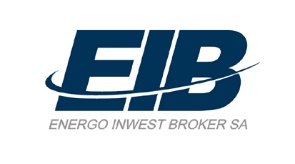 ……………………………………………Cena (składka ubezpieczeniowa)Cena (składka ubezpieczeniowa)95%Warunki ubezpieczeniaWarunki ubezpieczenia5%RAZEM100%Warunki ubezpieczeniaPunktacjaUbezpieczenie mienia od wszystkich ryzykUbezpieczenie mienia od wszystkich ryzykKLAUZULA EIB  FAKULTATYWNA  /KLAUZULA REPREZENTANTÓW / 40 pktKLAUZULA EIB 42 /KLAUZULA DODATKOWEJ SUMY UBEZPIECZENIA/ - zwiększenie limitu z 1 mln zł na 2 mln zł 30 pktUbezpieczenie odpowiedzialności cywilnej w związku z prowadzoną działalnością i posiadanym mieniemUbezpieczenie odpowiedzialności cywilnej w związku z prowadzoną działalnością i posiadanym mieniemZwiększenie sublimitu dla czystych strat finansowych z 300.000zł na 500.000 zł na jeden i wszystkie wypadki30 pkt